Referat frå årsmøte i Jæren turlag 22 februar 2024 på Time bibliotekDet vart vist ein biletkavalkade frå turar i regi av Jæren turlag i 2023.Leiar i Jæren turlag, Anne Reidunn Garpestad ønska 31 frammøtte velkomen til årsmøte 2024.Årsmøtesaker:Godkjenning av innkalling og saksliste. Godkjent.Val av ordstyrar: Anne Reidunn Garpestad vart vald.Val av referent: Margreta Hauge Clementsen vart vald.Val av personar til godkjenning av referat: Solfrid Grødem og Berit Orre vart valde.Årsmelding vart framlagd av leiar i Jæren turlag (JTL) og vart godkjent med skryt frå salen over ei flott årsmelding, stor aktivitet og godt arbeid i turlaget.Årsmeldinga vert lagd ut på Jæren turlag si nettside.Regnskap vart framlagt av kasserer, Nadine Friese. Regnskap viser betre driftsresultat i 2023 enn i 2022. Årsmøte tok regnskap til orientering. Stavanger turistforening (STF) har ansvar for budsjett og regnskap for JTL.Val til styret i JTL 2024. Valkomiteen sitt forslag vart godkjent.Solfrid Grødem og Arnfinn Særheim går ut av styret og fekk blomar og stor takk for innsats dei har lagt ned i Jæren turlag.Arnfinn har gjort ein stor innsats i JTL sidan starten i 2014 og fortset som turleiar, fadder på Tvitjørn, arbeid med sjøbua på Reime og ansvar for utstyrstilhengaren. Solfrid har gjort ein glimrande jobb som sekretær og fortset som turleiar og frivillig på arrangement i regi av JTL.JTL har alltid bruk for fleire frivillige. Ta kontakt dersom du vil vera med På dugnadPå ulike arrangementPå merking av turløyperI fadderlag på dagsturhytterSom turleiarPå diverse praktisk arbeidKyststien v/ Lars Erling Friestad frå Jæren friluftsrådFriestad er tilsett som prosjektleiar for Kyststien som skal gå frå Tungenes til Sirevåg. Stien er ikkje endeleg plassert i kartet, men målet er å ha 75 km sti ferdig merka i løpet av 2025 då Jæren friluftsråd har 75 års jubileum. Kommunane langs kyststien er vertskommunar for stien.Det vert nå arbeidd for å få til avtaler med grunneigarar, kommunar, Statsforvaltaren og fylkeskommunen. Kyststien skal gå der det frå før er eksistrande veg-/stinett for å verna naturen for nye tråkk. Ein vil styra turgåarar ved å merka, setta opp skilt, laga gangbruer, legga ullsti etc. Det er og forslag om å laga opplysingsskilt i lag med fylkeskommunen ved stader som er spesielle langs turstien, t.d ved bunkersane i Sirevåg.Vi fekk og ei påminning om å tenka på kva vi sjølv kan ta med oss av smitte under sko når vi er på tur. Derfor prøver ein å styra turgåarar utanom dei mest sårbare stadane på kyststien.Pause med enkel serveringNytt frå Stavanger turistforening v/ Inger Karin NatlandsmyrInger Karin er JTL sin kontaktperson inn mot STFLandsmøte i DNT, som vert arrangert kvart andre år, skal i 2025 arrangerast i Stavanger. Turlaga vil verta invitert til å delta ved arrangementet i praktisk tilrettelegging, organisering og som turleiarar. I 2025 feirer Stavanger by sitt 900 års jubileum. I samband med det er Stavanger Turistforening sin gave til kommunen mellom anna «52 søndagsturar i 2025», der nokre av turane vil vera på Jæren.Navneendring: Stavanger turistforening har vore navnet sidan 1887. Frå sentralt hald er det ønske om at alle skal ha same navneform; DNT……….. for mellom anna å letta maknadsføring, finna felles løysingar og få ein felles identitet. Dette vert diskutert og ingen ting er ennå bestemt.2025 er Friluftlivets år.Villrein: Dette har vore sak på mange styremøter i STF. Ein ønsker å legga til rette for villreinstammen ved å legga stiar og løyper utanom trekkområde. Diskusjon pågår. Storsteinen må flyttast og nokre ruter må leggast om.Vindkraftsak Skreå (Tomannsbu): Det er planar om vindturbinar i eit stort område. Området ligg i Agder, men vert for det meste brukt av Rogalendingar. DNT ber alle om å nytta turområdet i tida framover for å visa at området er mykje i bruk. Dette for å motbevisa argumentasjon om at området er lite i bruk.Frivillige: Finna god balanse mellom krav til profesjonlisering og det å ivareta god og nær frivillig dugnad. Viktig med kursing av turleiarar. SFT har fått midlar frå Sparebankstiftelsen til kompetanseheving for frivillige.Nye hytter under planlegging:Turbohytta i Hunnedalen tilpassa spesielt for barnefamiliar. Byggestart sommer 2024.Hummerparkprosjekt på Kvitsøy som er kystsatsinga til STF. Arbeider med reguleringsplan pr. nå.Fjøløy – leige befalsmessa på Fjøløy fort av kommunen. Håper å innreda her i løpet av året.Naustet på Reime: bygget er kjøpt av grunneigar. Har hatt møte med arkitekt for å få forslag til bygging og kva som må gjerast for å ta vare på det gamle for å tilbakeføra slik det ein gong var. Nå må midlar på plass.23.02.24Margreta Hauge ClementsenReferent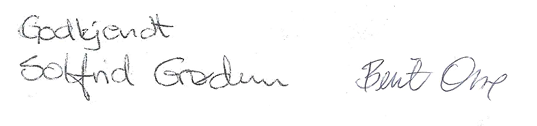 VERVNAVNMerknadÅr igjenTelefonLeiarAnne Reidun Garpestad Gjenval1 år958 19 098StyremedlemMargreta Hauge ClementsenIkkje på val1 år464 33 458StyremedlemEinar JordebrekkIkkje på val1 år957 58 087StyremedlemNadine FrieseIkkje på val1 år461 19 231StyremedlemAlf Kåre SirevågNy 2 år905 98 900StyremedlemGry Veronica LineNy2 år418 59 877StyremedlemAnne Grete Madland TjemslandGjenval2 år958 73 682VaramedlemAnna Lena SjølystNy1 år959 15 944VaramedlemØystein Hauge ClementsenNy1 år930 36 982ValgkomiteInger TjørveIkkje på val1 år975 14 875ValgkomiteRandi Otterlei MalminGjenval1 år934 89 250